PRIJAVNI  LISTza razlikovnu  godinu stručnog  studija Poljoprivredaakad. god. 2022./2023.	Datum prijave:__________________                                                                                             -    Ratarski smjer                                                                                                   -   Stočarski smjerPrilog prijavnom listu:rodni listdomovnicadiploma odgovarajućeg dvogodišnjeg studijaovjereni prijepis ocjena, indeks ili ovjerenu presliku indeksadokaz o uplati troškova razredbenog postupka u iznosu od 150,00 kn  uplaćuju se na žiro račun Visokoga gospodarskoga učilišta u Križevcima broj: HR7523600001101275813         poziv na broj (upisati  OIB kandidata/)								  __________________________________                                                                                         									      (Vlastoručni potpis )Prezime  (ime oca)  i imeO I BAdresa stanovanjaBroj pošte i mjestoBroj mobitela e-mailDokumentiPreslikeskenirani dokumenti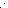 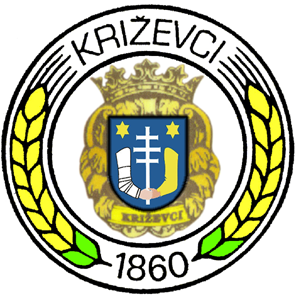 